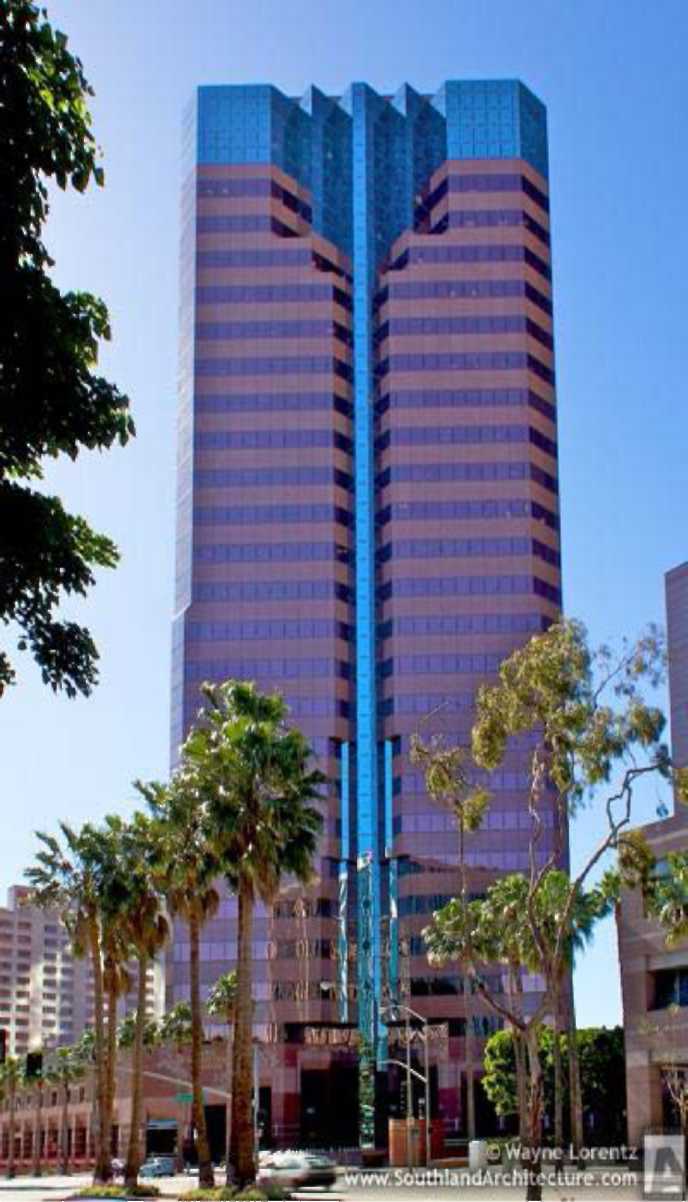 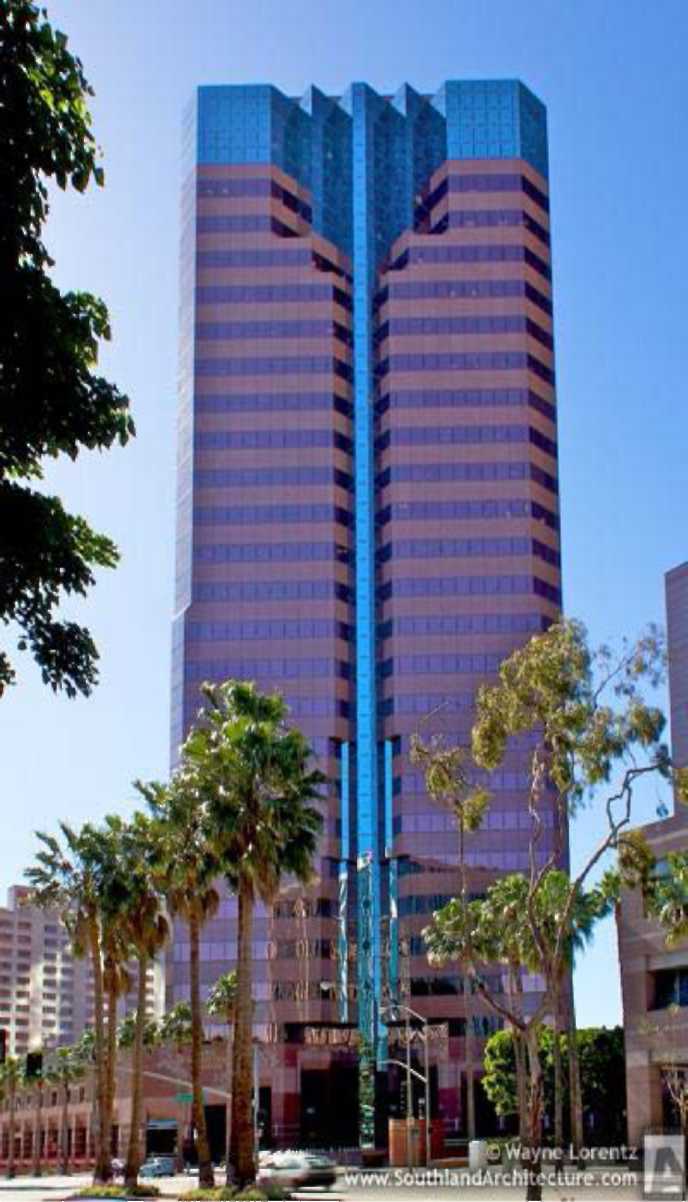 FDAUrząd ds. egzekwowania prawa i Dział importu będących częścią West Coast Imports (Import Zachodniego Wybrzeża)Spotkanie z konsulem PolskiPołudniowe San Francisco,Kalifornia19 grudnia 2018KADRA KIEROWNICZA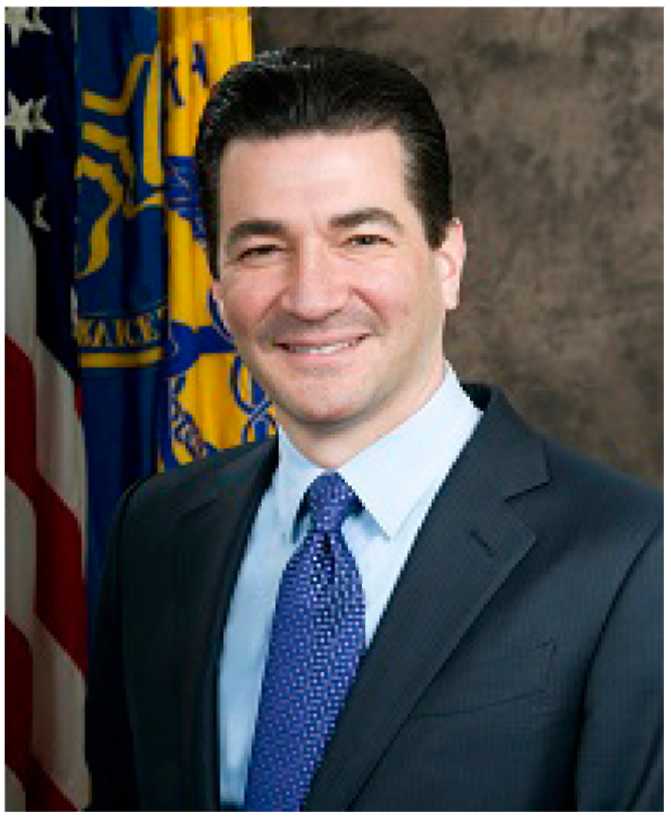 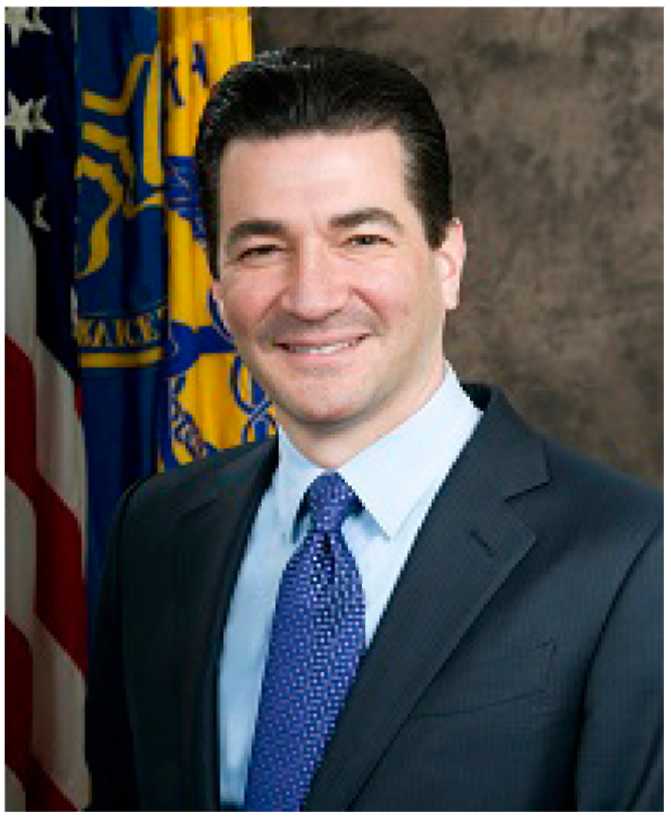 Dr Scott Gottlieb został zaprzysiężony na 23 Komisarza ds. Żywności i Leków w dniu 11 maja 2017 r." FDA od zawsze mierzy się z dużymi wyzwaniami, ponieważ znajduje się w punkcie stycznym tak wielu krytycznych problemów. Z racji tego, że życie ludzi - zupełnie dosłownie - zależy od tego, co robimy".TematyWprowadzenieStruktura organizacyjna OEIO i uaktualnienia dla FDA. Co się wydarzyło po dostosowaniu program?Proces importuUaktualnienia dla FSMA/FSVP ZgodnośćZ kim należy się skontaktowaćPytania i odpowiedziSchemat organizacyjny ORA FDA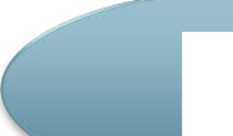 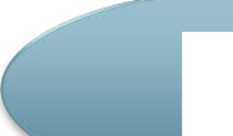 BIURO ZARZĄDCZEOMBIURO DOCHODZEŃ KRYMINALNYCHOCI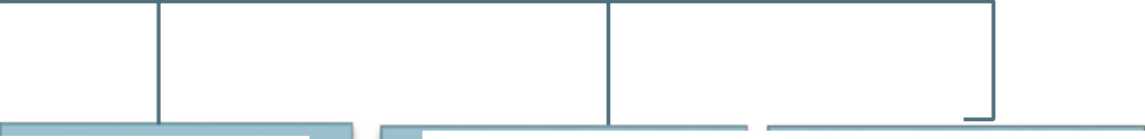 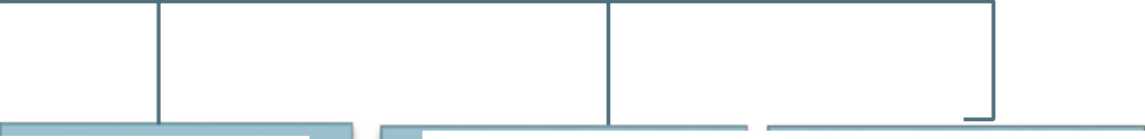 URZĄD DS. KOMUNIKACJI I ZARZĄDZANIA PROJEKTAMIOCPMURZĄD DS. ŻYWNOŚCI PRZEZNACZONEJ DLA LUDZII KARMY ZWIERZĘCEJOHAFOURZĄD REGULACYJNEURZĄD POSTĘPOWAŃ W SPRAWIE PRODUKTÓW MEDYCZNYCH IWYROBÓW TYTONIOWYCHORSOMPTOOEIOOSPOPOTEDDOSTOSOWANIE PROGRAMU FDA ORA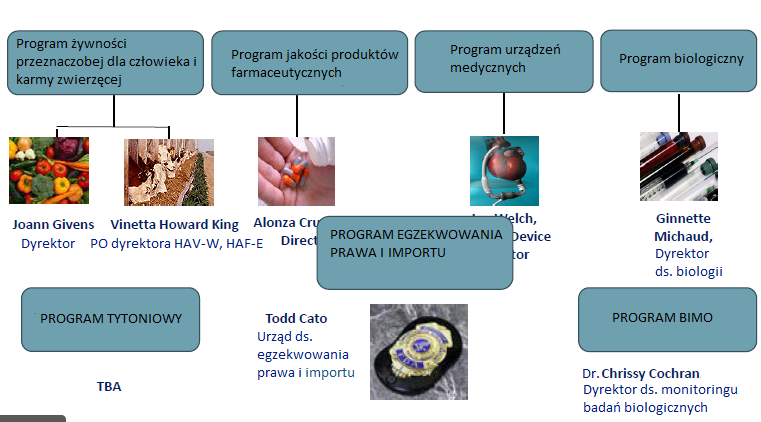 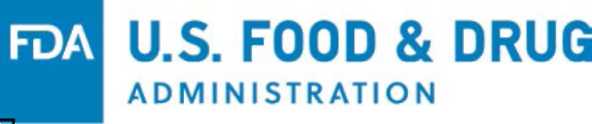 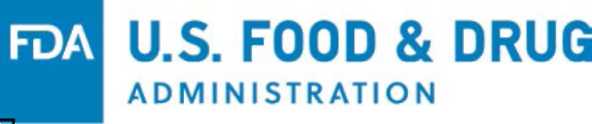 Urząd ds. egzekwowania prawa i importuWydział egzekwowania prawa (DE)Wydział importu (DIO)Todd CatoPO, Urząd ds. egzekwowania prawa i importuWydział ochrony żywności (DFDT)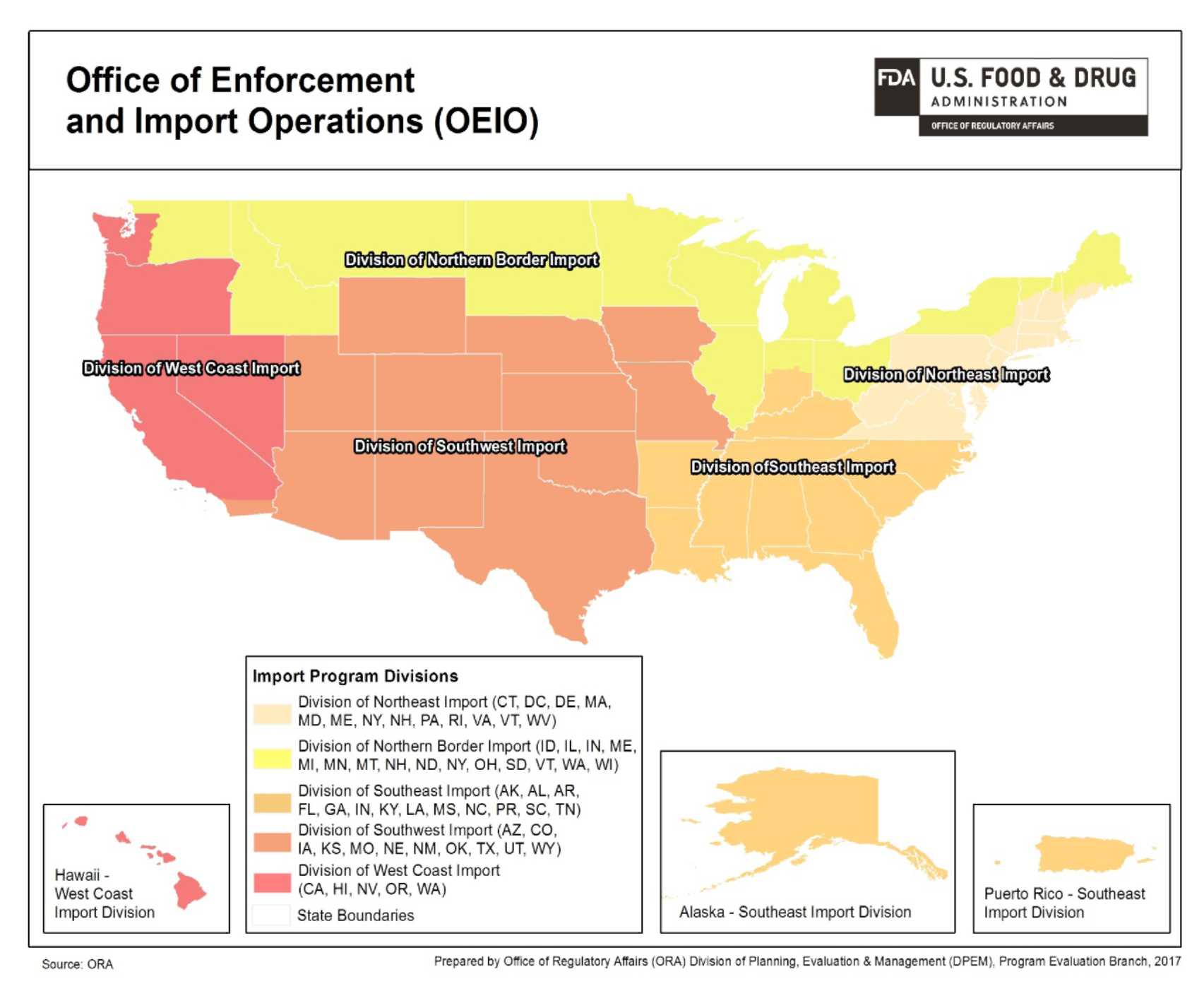 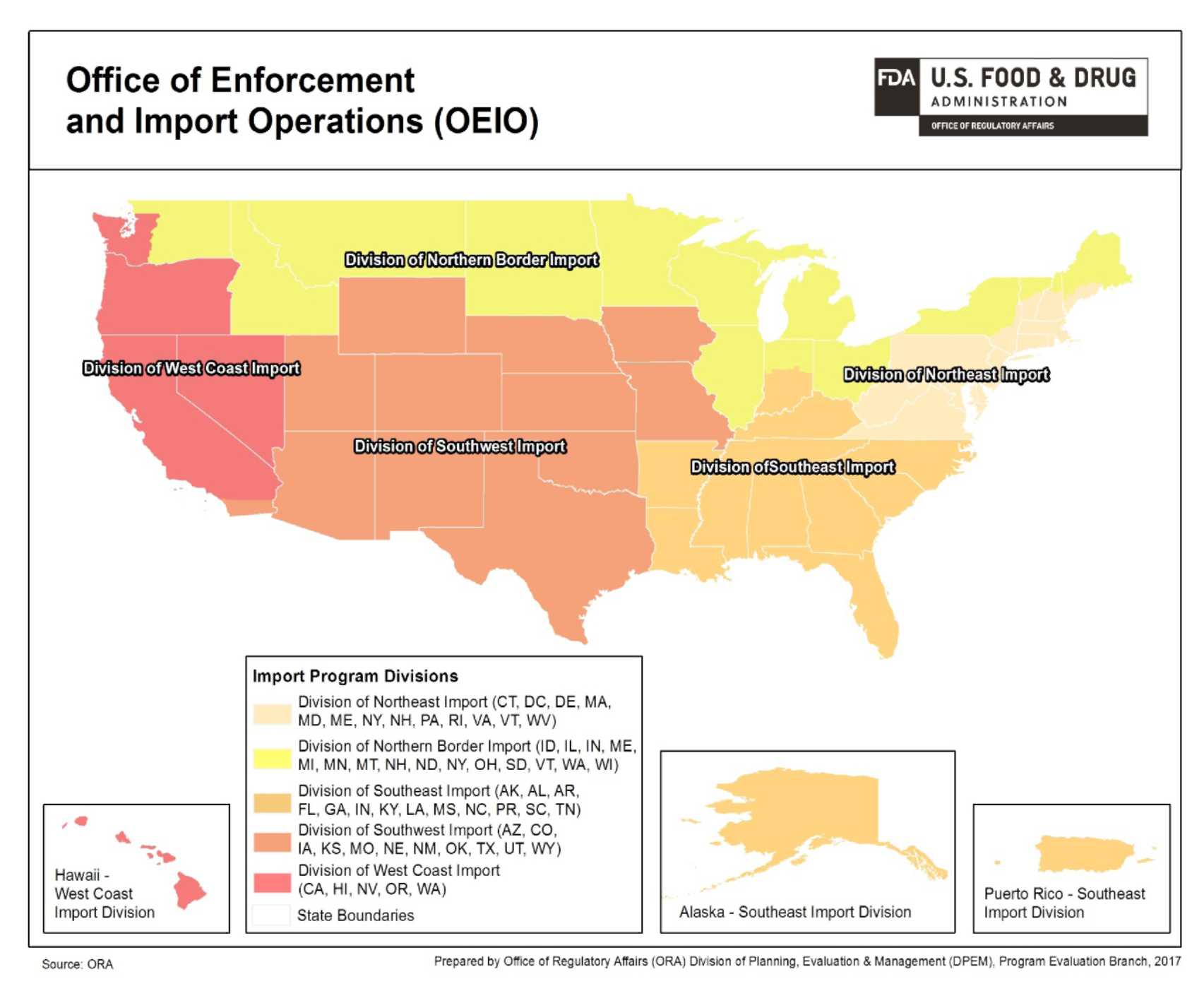 Legenda: Office of Enforcement and Import Operations (OEIO) – Urząd ds. egzkwowania prawa i importuDivision of West Coast import – Wydział importu zachodniego wybrzeżaDivision of norther border import - Wydział importu granicy północnejDivision of southwest import - Wydział importu południowego zachoduDivision of southeast import - Wydział importu południowego wschoduDivision of northeast import – Wydział importu północnego wschoduHawaii – West Coast Import Division – Wydział importu dla Hawajów – Zachodniego WybrzeżaAlaska / Puerto Rico – Southeast Import Division – Wydział importu dla Alaski /Puerto Rico i Południowego Wschodu   Source ORA – źródło ORAPrepared by Office of Regulatory Affairs (ORA) Division of Planning, Evaluation & Management (DPEM), Program Evaluation Branch, 2017 – Przygotowane przez Urząd ds. Regulacji (ORA), Wydział planowania, oceny i zarządzania (DPEM), Dział programu oceny.State boundries – granice stanuWydział importu zachodniego wybrzeża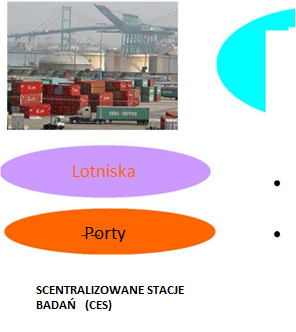 FDAStany: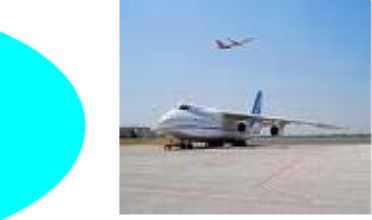 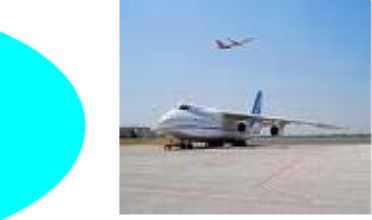 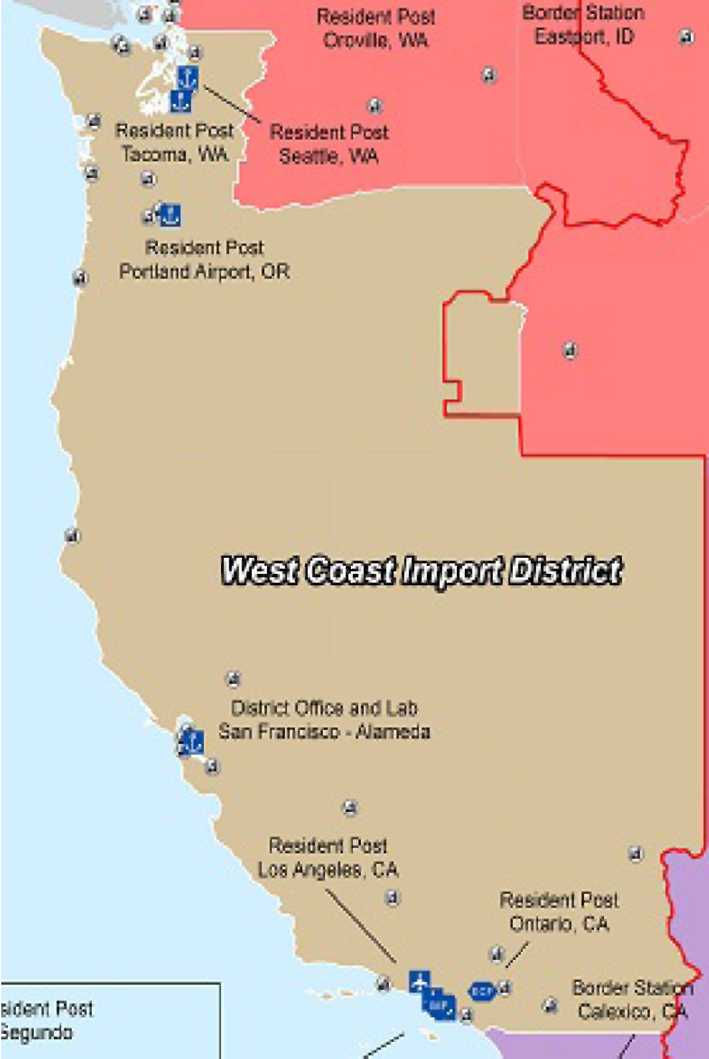 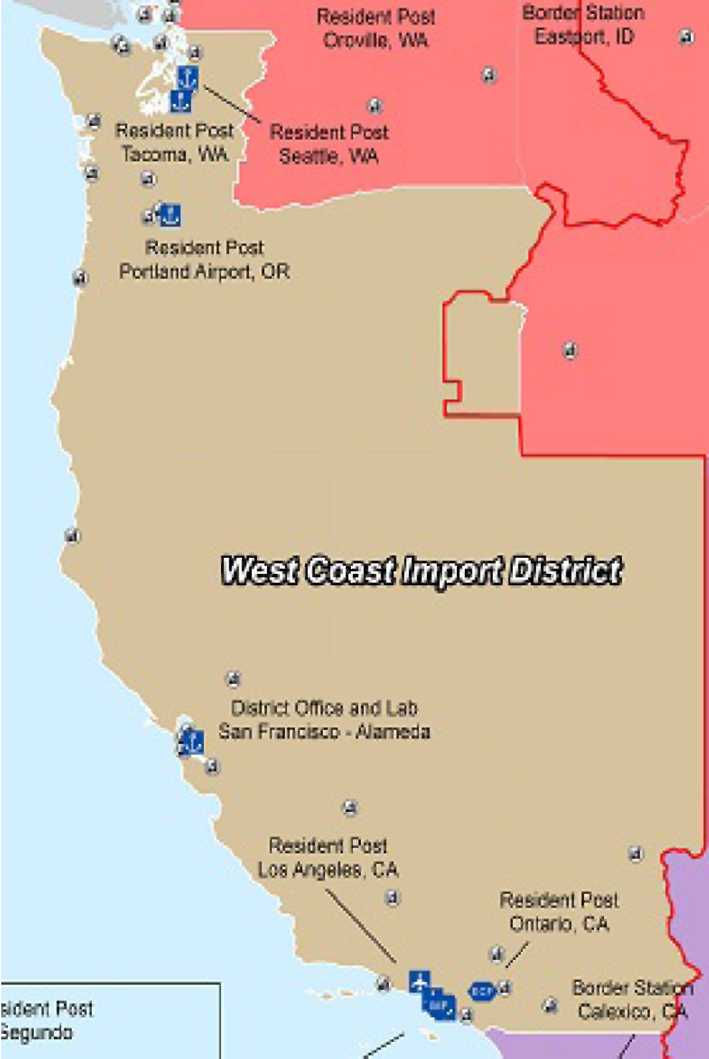 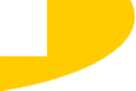 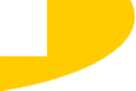 Waszyngton (Tacoma, Seattle)Oregon (Rose City)Nevada (Las Vegas)Kalifornia (Urzędy w Stockton, Alameda, South San Francisco, Woodland Hills, El Segundo, Long Beach, Carson, Torrance, Ontario, San Diego )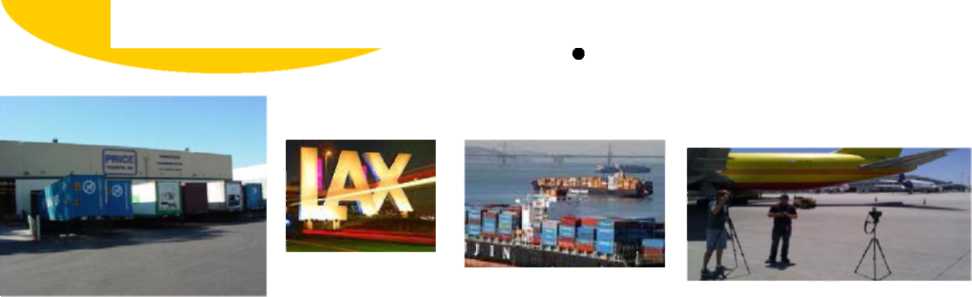 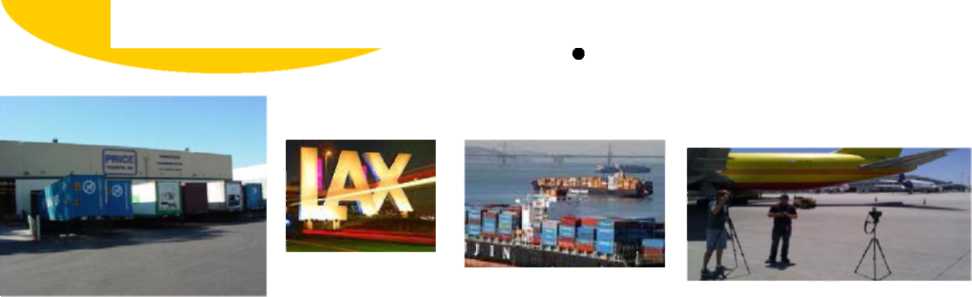 Hawaje (Honolulu)Struktura organizacyjna Wydziału importu Zachodniego WybrzeżaDYREKTOR WYDZIAŁUDZIAŁ POSTĘPOWAŃzwolnienie lub możliwość rozpoczęcia procedury z państwa produktami;przegląd produktu z importu;inspekcja produktów;przykładowe zbiory;żądanie zatrzymania;dochodzenia;inspekcje;badania odmowne;wycofanie;badanie podmiotu wnoszącego;zajęcie produktów na granicy.DZIAŁ ZGODNOŚCIzwolnienie lub możliwość rozpoczęcia procedury z państwa produktami;przegląd produktu z importu;badanie próbek detalicznych; przegląd etykiet;dochodzenia na żądanie;zatrzymanie przesyłki;odrzucenie przesyłki;przegląd odnowienia;przejęcia;nakaz i zakaz sądowy;inicjowanie spraw karnych dla agentów.Obowiązki OEIO• Łączy wysiłki FDA w zakresie zakazu produktów we wszystkich portach w USA z wydziałami, które koordynują:wycofanie;przejęcia;nakazy;zakazy;dochodzenia w zakresie oszustw w ochronie zdrowia;dochodzenia ws. ustalenia pochodzenia;badania i przesyłki żywności BTA;ostrzeżenia ws. importu i instytucje łącznikowe centrum.Import 101FDAImportowane przesyłki produktów regulowanych przez FDA muszą spełniać te same normy, co produkty krajowe.Produkty te są sprawdzane przez FDA przed ich wprowadzeniem do USA.Można odmówić wwozu produktów, jeśli zostały one skażone lub niewłaściwie oznakowane lub są zabronione / ograniczone do sprzedaży.Produkty, które nie spełniają wymogów USA mogą zostać odrzucone i muszą zostać zniszczone lub wywiezione ze Stanów Zjednoczonych w ciągu 90 dni.Zgłaszanie przez podmiot wnoszącyprodukty zgłaszane do wwozu na teren Stanów Zjednoczonych muszą zostać zgłoszone w Urzędzie Celnym i Ochrony Granic (CBP);CBP odsyła produkty FDA do FDA do przeglądu;wielu importerów decyduje się na zatrudnianie licencjonowanych przedstawicieli zwanych pośrednikami celnymi lub podmiotami zgłaszającymi;Brokerzy przesyłają dane wejściowe i płatności do CBP w imieniu importera za pośrednictwem Automated Commercial Environment [ACE] (zautomatyzowane środowisko handlowe). Czym jest ACE?FDA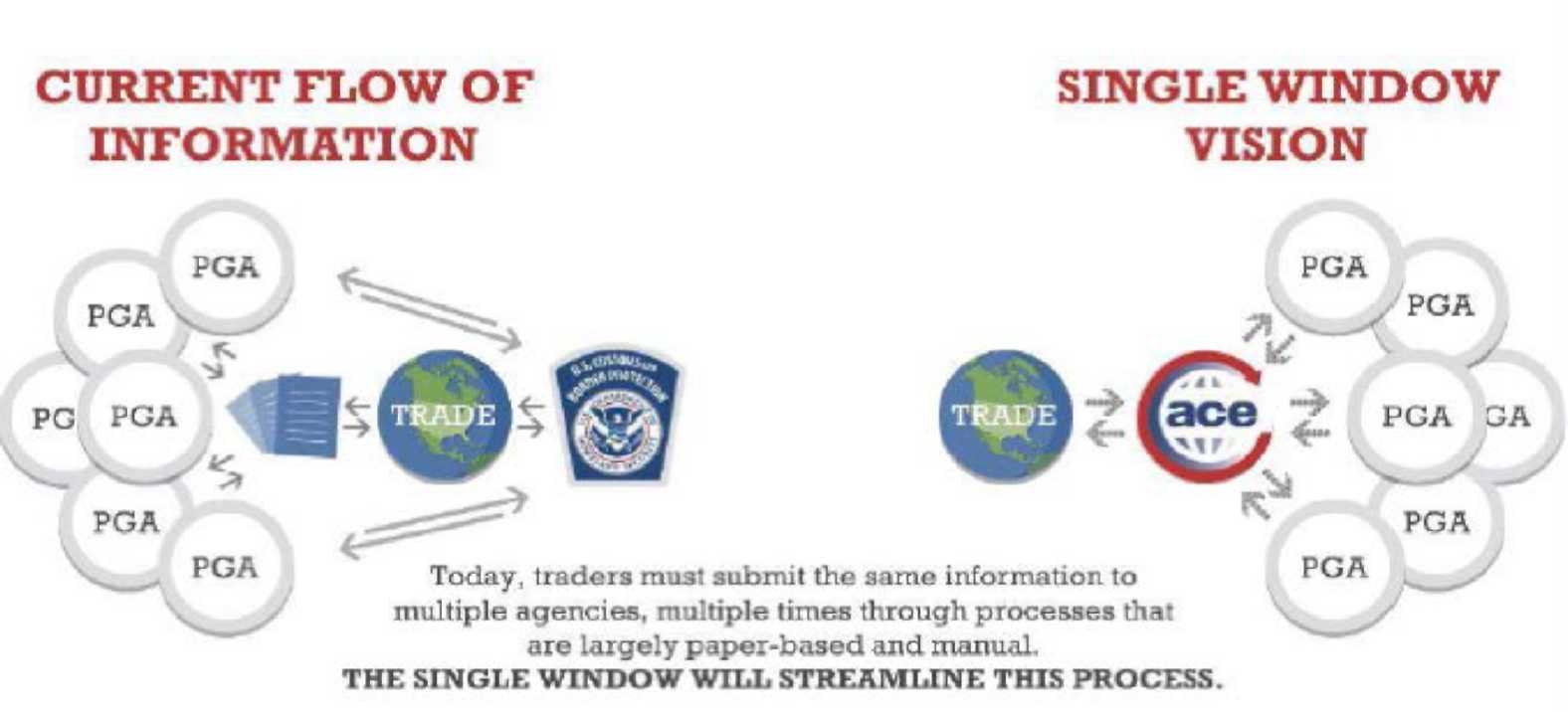 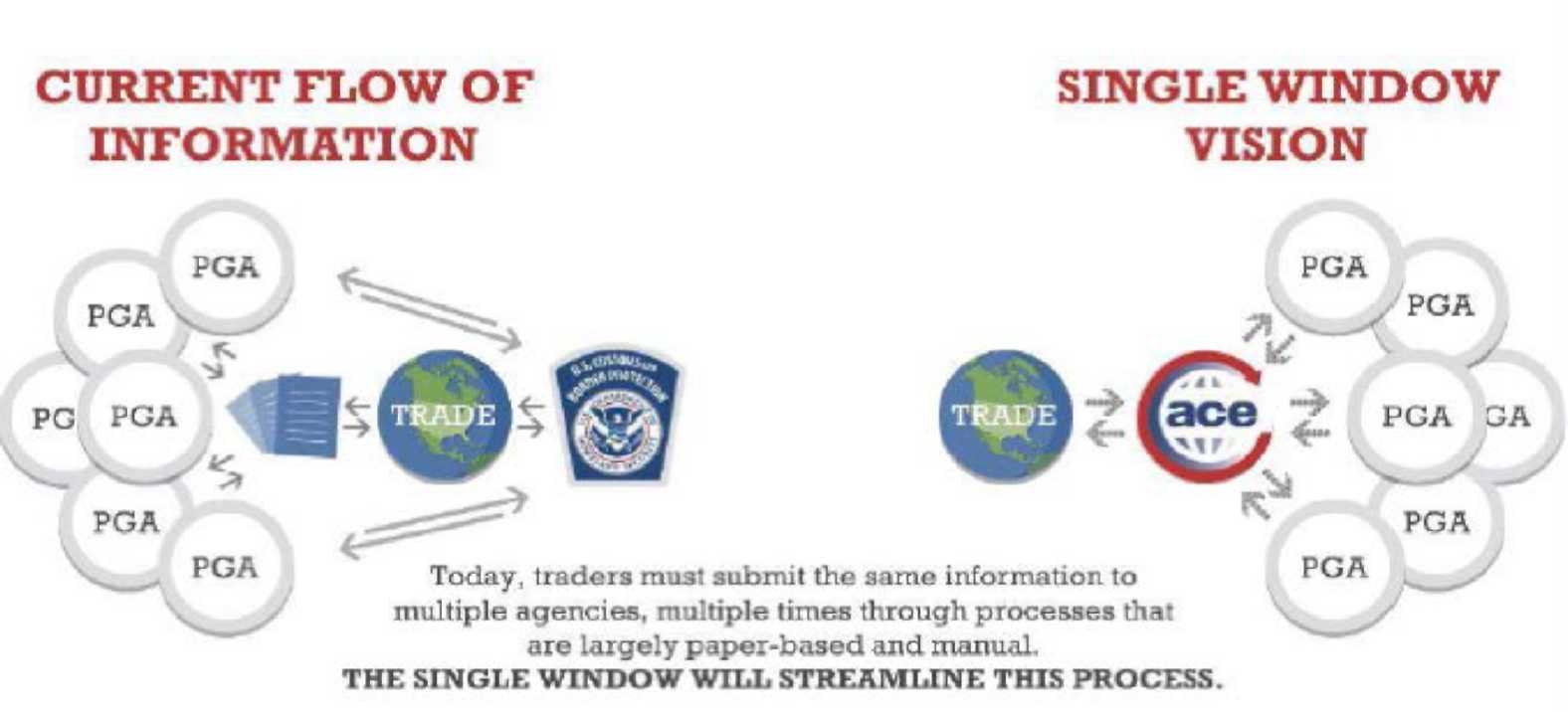 Legenda:Current flow of information – bieżący przepływ informacji Single window vision – wizja pojedynczego okienkaTrade – handelToday traders must submit the same information to multiple agencies, multiple times through processes that are largely paper-based and manual. THE SINGLE WINDOW WILL STREAMLINE THIS PROCESS - Obecnie handlowcy muszą przesyłać te same informacje do wielu agencji i wielokrotnie za pośrednictwem procesów, które są w dużej mierze oparte na papierze i muszą to czynić ręcznie. POJEDYNCZE OKIENKO UPRASZCZA I PRZYSPIESZA TEN PROCES.  Przegląd FDA wprowadzane produkty podlegają badaniu wstępnemu opartemu na analizie ryzyka zwanego PREDICT.wprowadzane produkty żywnościowe są sprawdzane przez Wydział ds. ochrony żywności (DFDT).- Zgodnie z ustawą o bioterroryzmie, FDA wymaga uprzedniego powiadomienia o przywożonej żywności w celu ochrony społeczeństwa przed atakiem na dostawy żywności w Stanach Zjednoczonych.jeśli wymagany jest dalszy przegląd, wprowadzane produkty są sprawdzane ręcznie przez inspektora wprowadzanych produktów;FDA może wysłać badacza w celu przeprowadzenia badań terenowych lub zebrania próbek;po zakończeniu badania wprowadzane mogą być referowane w zakresie zgodności w celu dalszego sprawdzenia;należy pamiętać, że produkty importowane nie mogą być rozpowszechniane w sieci handlowej w USA do czasu podjęcia decyzji o dopuszczalności.Proces importu w ujęciu ogólnym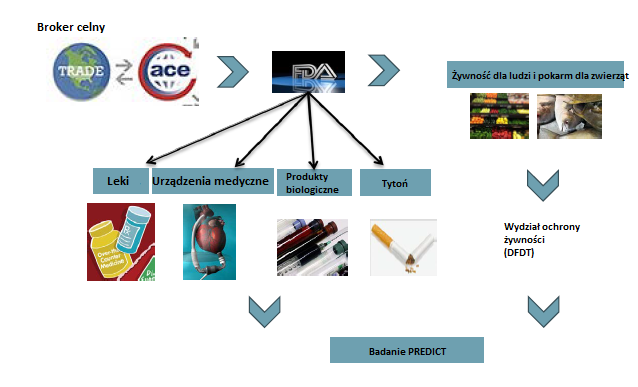 FDBadanie PREDICT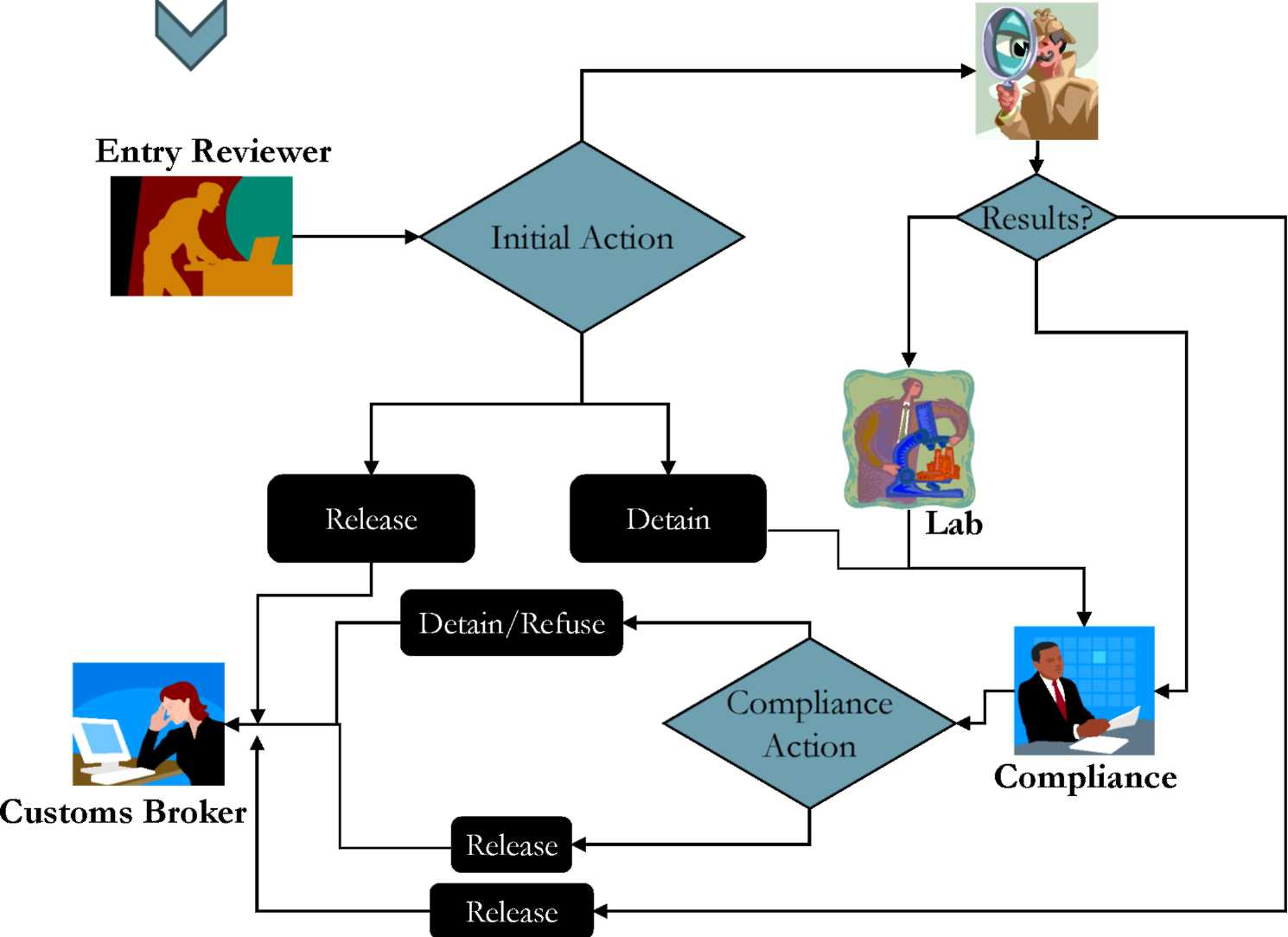 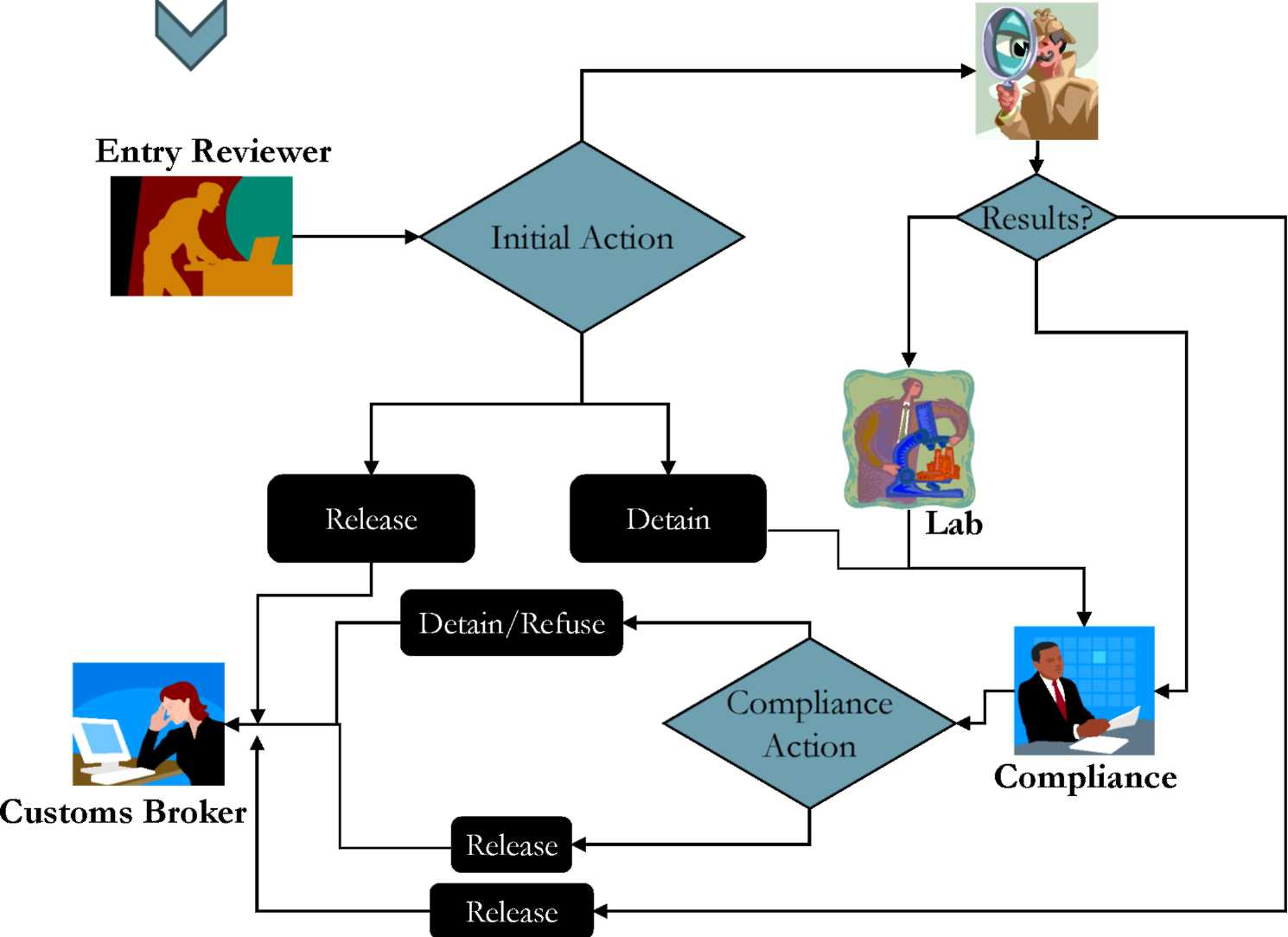 Legenda:Entry reviewer – urzędnik rozpatrujący zgłoszenieInitial action – działanie wstępneResults – wynikiRelease – zwolnienieDetain – zatrzymanieLab – laboratoriumDetain/refuse – zatrzymanie /odmowaCustoms broker – broker celnyCompliance action – działanie na rzecz uzyskania zgodnościCompliance - zgodność Zgodność zgłoszeńza państwa sprawę odpowiedzialny jest specjalista ds. zgodności (CO);CO mają kompetencje pozwalające na dopuszczenie w zakresie państwa zgłoszenia;CO sprawdzają wyniki dochodzeń i badań laboratoryjnych oraz komunikują się z ośrodkami FDA;CO dokonują przeglądu zgłoszeń dokumentów w ITACS:odpowiedzi na zatrzymanie (np. zdjęcia, etykietowanie, zeznania, analizy laboratoryjne)wnioski o przedłużenie / odnowienie / odmowęStatus zgłoszenia ITACS Sprawdź status w ITACS wg. nr. zgłoszenia. (https://itacs.fda.gov)ITACS pozwala na:przedłożenie dokumentacji wejściowej;przedłożenie dostępności do badania przez FDA;sprawdzenie szacowanych terminów realizacji próbek;otrzymanie powiadomienia o podjęciu działań przez FDASprawdzanie statusu zgłoszenia•	Email WCID@fda.hhs.gov- temat: ABC-1234567-8, Zapytanie o status, 2709można również skontaktować się z działem ds. zgodności w zawiadomieniu o podjęciu czynności przez FDA;prosimy odczekać 5 dni roboczych przed złożeniem wniosku o aktualizację statusu;aby uzyskać ogólne pytania na temat importu FDA, prosimy o skontaktowanie się z: FDAlmportslnquiry@fda.hhs.gov.Dostępne są również procedury pełnej komunikacji z wydziałem.Czym jest FSMA?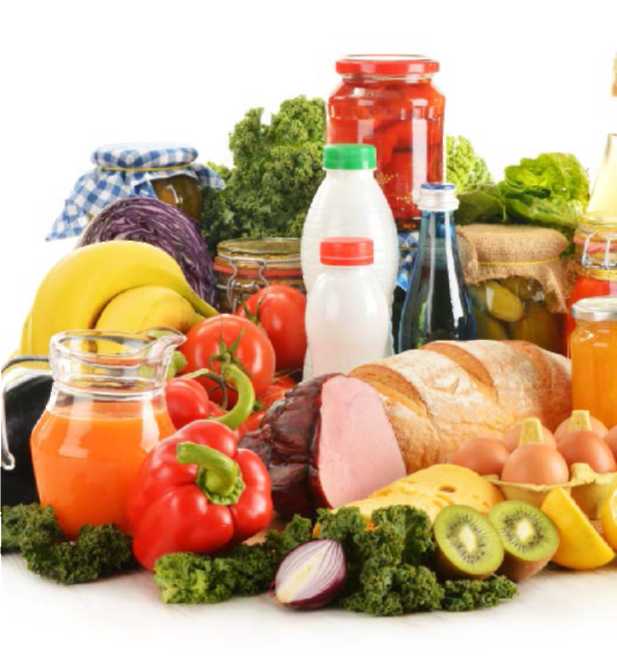 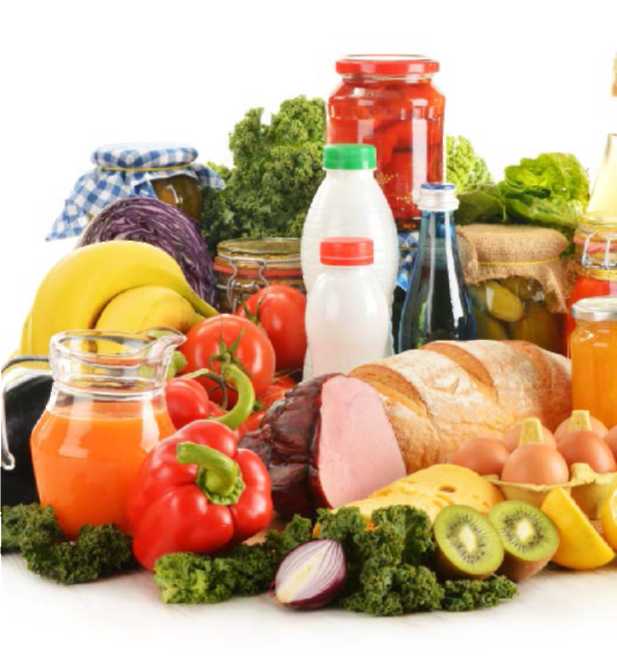 Ustawa o modernizacji bezpieczeństwa żywności.Podpisana z mocą ustawy 4 stycznia 2011 r7 fundamentalnych zasad stanowi podstawę dla prewencyjnego systemu bezpieczeństwa żywności, który może sprostać wyzwaniom złożonej i globalnego zaopatrzenia w żywność7 fundamentalnych zasad dla wdrożenia FSMAKontrola prewencyjna w zakresie żywności dla ludziKontrola prewencyjna w zakresie karmy dla zwierzątBezpieczeństwo produktu Program weryfikacji zagranicznych dostawców (FSVP)Akredytacja audytorów zewnętrznych dla podmiotów zagranicznychŚrodki zaradcze w przypadku celowego fałszowania żywnościSanitarny transport żywności dla ludzi i zwierzątBezpieczeństwo naszych dostaw żywności jest wspólną odpowiedzialnością wielu różnych punktów w globalnym łańcuchu dostawW jaki sposób FSMA wpływa na import?tradycyjnie granica była naszą podstawową linią obrony przed niebezpiecznymi produktami z importu;przejście z trybu reagującego na zapobiegawczy;wyrównanie szans między żywnością produkowaną w kraju, a żywnością, która jest importowana.Program weryfikacji zagranicznych dostawców (FSVP)wymaga od importerów podjęcia kroków w celu zapewnienia, że ​​żywność, którą importują spełnia standardy bezpieczeństwa w Stanach Zjednoczonych;importerzy muszą zapewnić odpowiednie gwarancje w zakresie:zagraniczni dostawcy produkują żywność stosując procesy i procedury, które zapewniają taki sam poziom ochrony zdrowia publicznego jak amerykańscy dostawcy żywności;żywność nie jest fałszowana lub niewłaściwie oznakowana (oznakowanie alergenów).Kto musi stosować się do FSVP?"Importer" jest amerykańskim właścicielem lub odbiorcą żywności w momencie zgłoszenia wwozu do USA;w przypadku braku właściciela lub odbiorcy w USA importer jest amerykańskim agentem lub przedstawicielem zagranicznego właściciela lub odbiorcy, co zostało potwierdzone w podpisanym oświadczeniu o wyrażeniu zgody.Czy są jakieś wyjątki odtej zasady?firmy podlegające przepisom HACCP dotyczącym soków lub owoców morza;żywność do badań lub oceny;żywność do osobistego spożycia;napoje alkoholowe i składniki;żywność przeładowywana w USA;żywność importowana w celu przetworzenia i eksportu;"zwrócona żywność USA";mięso drób i produkty jajeczne podlegające przepisom USDA w momencie przywozu.Identyfikacja podczas wwozu• Dla każdego zgłoszenia żywności importer musi dostarczyć:nazwę/imię i nazwiskoaddress emailAkceptowalny, unikatowy identyfikator obiektu (UFI)• FDA formalnie uznało numer uniwersalnego systemu numerowania (DUNS) za akceptowalny UFIKim jest zagraniczny dostawca?• Zagraniczny dostawca żywności to przedsiębiorstwo, które produkuje / przetwarza żywność, hoduje zwierzę lub jest plantatorem żywności, która jest eksportowana do USA bez dalszego wytwarzania / przetwarzania przez inny zakład.Kluczowe elementy zasady FSVPanaliza zagrożeń;ocena żywności i zagranicznego dostawcy;czynności weryfikacyjne;działania naprawcze;identyfikacja importera podczas wwozu;ewidencjonowanie.Korzystanie z pomocy wykwalifikowanych osób• Aby wykonać wszystkie wymagane zadania FSVP, należy korzystać z pomocy wykwalifikowanej osoby;musi mieć odpowiednie wykształcenie, przeszkolenie lub doświadczenie niezbędne do wykonywania czynności;musi być w stanie odczytać i zrozumieć język wszelkich zapisów przeglądanych podczas wykonywania czynności.Kontrole FSVP wdrożone w czerwcu 2017;przed kontrolą z importerem zostanie nawiązany kontakt;ocena zgodności FSVP importera z wymaganiami FSVP;edukuj się, podczas gdy my regulujemy!Zasady i wytyczne FSMA 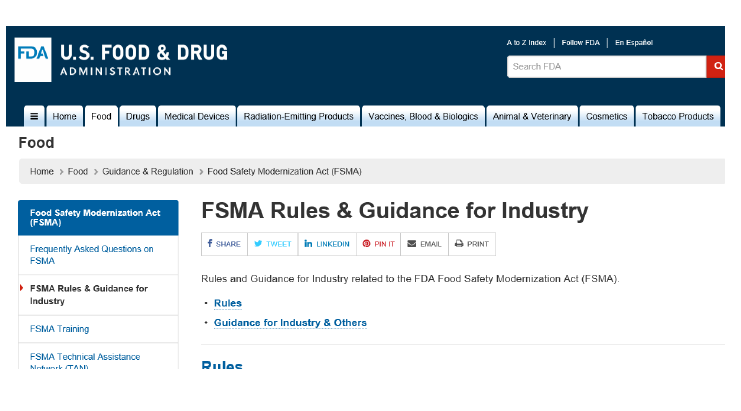 FSMA Rules & Guidance for Industry – Zasady i wytyczne FSMA dla przemysłuDZIAŁ ZGODNOŚCI DWCI Kim jesteśmyDział zgodności (CB) DWCI egzekwuje prawa regulowane przez FDA.urządzenia medyczne;leki dla ludzi i zwierząt;produkty żywnościowe;kosmetyki.• CB posiada 20 funkcjonariuszy ds. zgodnościKim jesteśmy• Nie jesteśmy. ..•	urzędnikami ds. przeglądu dok. dot. wwozu;•	nie dokonujemy przeglądu dokumentów;•	Inspektorami terenowymi / przeprowadzającymi postępowanienie badamy produktównie badamy obiektównie nadzorujemy niszczenia lub eksportu•	Konsultantami.Czym się zajmujemy• Dokonujemy przeglądu spraw przekazanych nam przez Dział Dochodzeń (IB)poszukujemy dobrowolnej zgodności z przemysłem;dokonujemy przeglądu zgłoszeń / przypadków wwozu (zatrzymanie / odmowa / zwolnienie);w sytuacjach, w których zgodność nie jest oferowana (pismo ostrzegawcze, zajęcie, wykluczenie, itp.);nawiązanie stosunków partnerskich z Amerykańskim Urzędem Celnym i innymi agencjami rządowymi.Ciężar dowodu dla importuOkreślony w ustawie FD&C w 801(a)... jeśli artykuł "pojawia się" w wyniku "badania takich próbek lub w inny sposób"... jest niezgodny z prawem... to"odmawia się mu" dopuszczeniaNależy unikać opóźnień i odmów* Towary są zgodne w momencie zgłoszenia do wwozuzrozumienie procesu importu FDAwniosek o przedłużenie;process złożony;510(k)/PMA;niezatwierdzone nowe leki;rejestracja;etykietowanie.Należy unikać opóźnień i odmów• wniosek o odnowieniezłożenie formularza FDA 766;złożenie pisma elektronicznego jest okay... aleprecyzyjny opis działania;etykieta produktu (przesłać stare, proponowane i gdzie umieszczone).Należy unikać opóźnień i odmów• dodatki w postaci barwników;kopia certyfikacji wydanej przez FDA;zlecenie sprzedaży / zakupu;skład produktu;dokumentowanie produkcji / przetwarzania.Należy unikać opóźnień i odmównależy PRZECZYTAĆ zawiadomienie o podjęciu działań przez FDA;zapewnić pełną odpowiedź;w przypadku odmowy odnowienia, należy upewnić się, że ostatnia próba została zakończona;należy odpowiedzieć w zidentyfikowanym okresie przewidzianym na rozpatrzenie; nie należy zwlekać do ostatniego momentu okresu przewidzianego na rozpatrzenie, aby podjąć działanie.Kontakt z Wydziałem West Coast ImportsWCID@fda.hhs.gov- należy podać numer zgłoszenia, przedstawić krótki opis produktu.Pytania?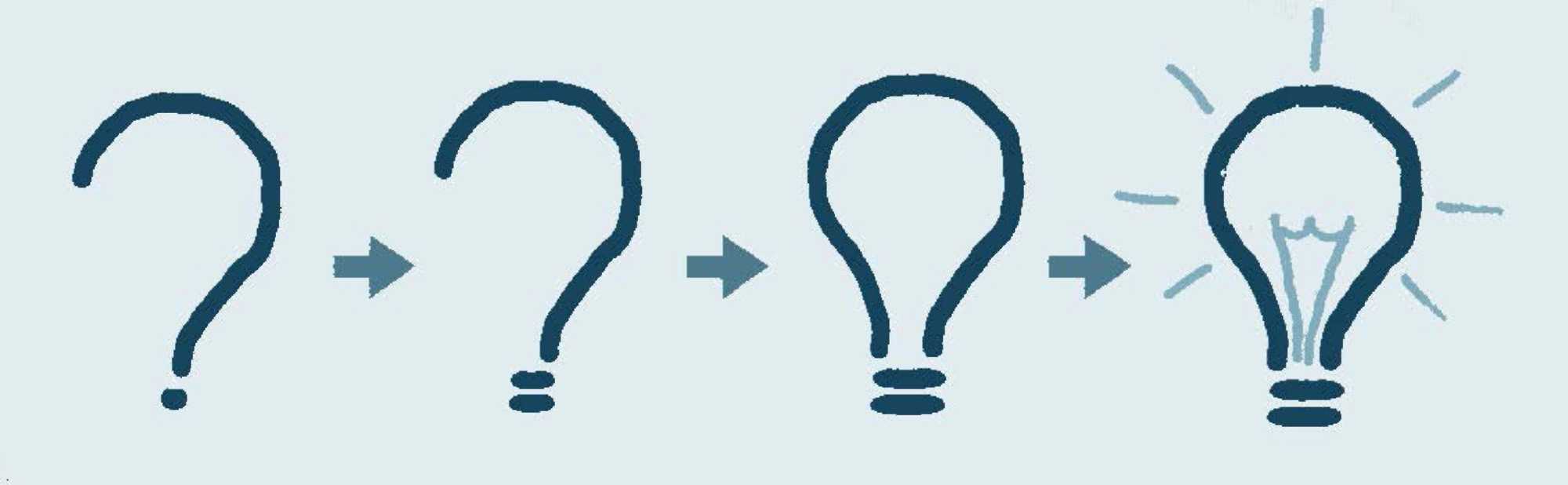 www.fda.govU.S. FOOD & DRUGADMINISTRATIONWydział West Coast Imports (DWCI)Wydział importu granicy północnej (DNBI)Wydział importu północnego wschodu(DNEI)Wydział importu południowego wschodu(DSEI)Wydział importu południowego zachodu(DSWI)